        БАШҠОРТОСТАН РЕСПУБЛИКАҺЫ                                                     РЕСПУБЛИка БАШКОРТОСТАН                                                                                                                                                                                                                                                                             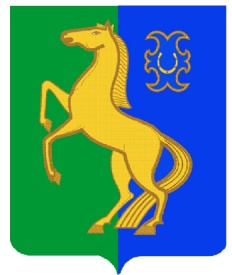 ЙƏРМƏКƏЙ РАЙОНЫ                                                           совет  сельского       МУНИЦИПАЛЬ РАЙОНЫНЫҢ  РəтамаҠ                                       поселения  Рятамакский  сельсовет    ауыл  советы ауыл                                                          муниципального  района   билəмəҺе  советы                                                             Ермекеевский  район      452181, Рəтамаҡ а.,  Коммунистиҡ.ур.28                                   452181,с. Рятамак, ул. Коммунистическая,28 т. (34741) 2-66-37                                                                   т.(34741)2-66-37    ҠАРАР                                                                                         РЕШЕНИЕ  12 март 2021 й.                                    № 12-16/28                                           12 марта 2021 г. О внесении изменений  в решение Совета сельского поселения Рятамакский   сельсовет муниципального района Ермекеевский  район Республики Башкортостан от 18.03.2019 года № 282 «Об утверждении Правил благоустройства территории населенных пунктов сельского поселения Рятамакский сельсовет муниципального района Ермекеевский район Республики Башкортостан»     Рассмотрев  протест прокуратуры Ермекеевского района от 29.01.2021 года № 3-1-2021 на решение Совета сельского поселения  Рятамакский сельсовет муниципального района Ермекеевский  район Республики Башкортостан от 18.03.2019 года № 282 «Об утверждении Правил благоустройства территории населенных пунктов сельского поселения Рятамакский сельсовет муниципального района Ермекеевский район Республики Башкортостан»                                                     Р Е Ш И Л:Внести следующие изменения в отдельные пункты Правил благоустройства территории населенных пунктов сельского поселения Рятамакский сельсовет муниципального района Ермекеевский район Республики Башкортостан (далее Правила),  утвержденного решением Совета сельского поселения Рятамакский сельсовет от 18.03.2019 года № 282:   исключить в пункте 18 настоящего Правила следующие подпункты:18.18. Безнадзорные животные, находящиеся в общественных местах без сопровождающих лиц, подлежат отлову.18.19. Отлов безнадзорных животных может производиться обнаружившим таких животных специализированным предприятием или иным лицом по заключенному с органами местного самоуправления договору.18.20. Осуществление мероприятий по отлову безнадзорных животных основывается на принципах гуманного отношения к животным и соблюдения норм общественной нравственности.18.21. Не допускается:1) изымать животных из квартир и с территории частных домовладений без соответствующего постановления суда;2) снимать собак с привязи у магазинов, аптек, предприятий коммунального обслуживания и пр.;3) использовать приманки и иные средства отлова без рекомендации ветеринарных органов.Настоящее решение вступает в силу со дня его официального обнародования.          Глава сельского поселения          _________           И.В.Калимуллин 